附件1：哈尔滨工程大学教学评测系统手机端（Android系统）学生测评功能说明1.下载安装下载地址: http://pjweb.hrbeu.edu.cn/#self2.系统登录学生登录用户名为学号，初始密码为身份证号后8位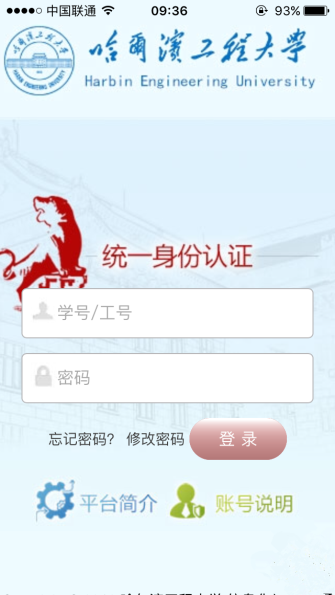 3.点击界面左下角“我的大学”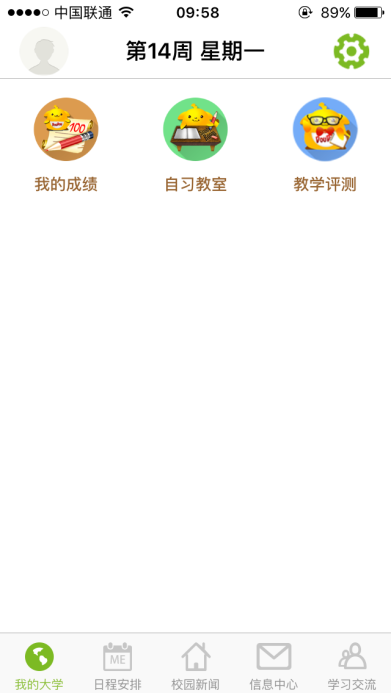 4.点击“教学评测”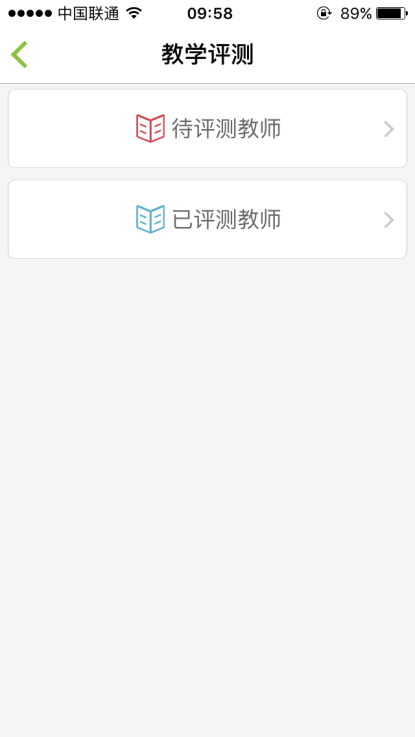 5.点击“待测评教师”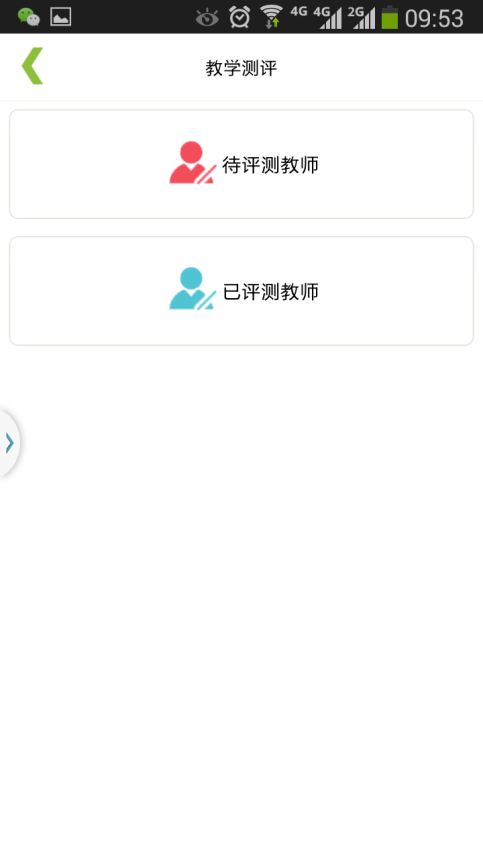 6.选择课程和教师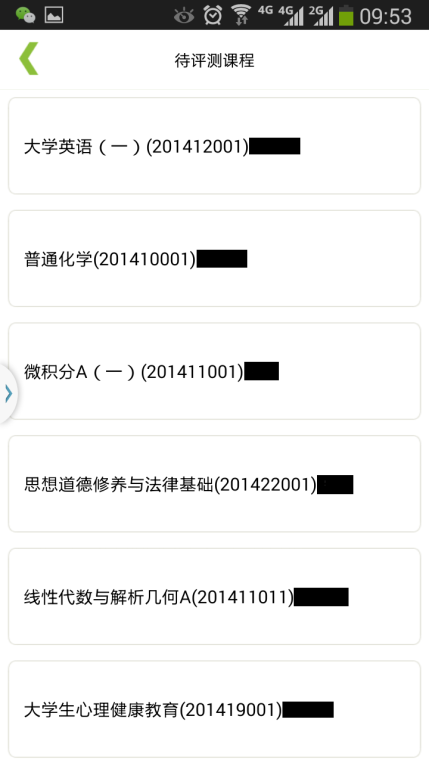 7.点击教师名字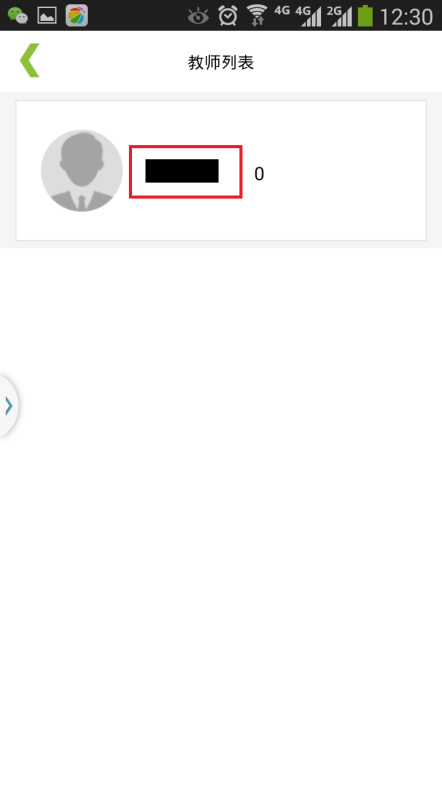 8.进行测评，学生根据教师授课情况如实点选，力求真实反映教师的教学水平。测评完成后点击“提交”。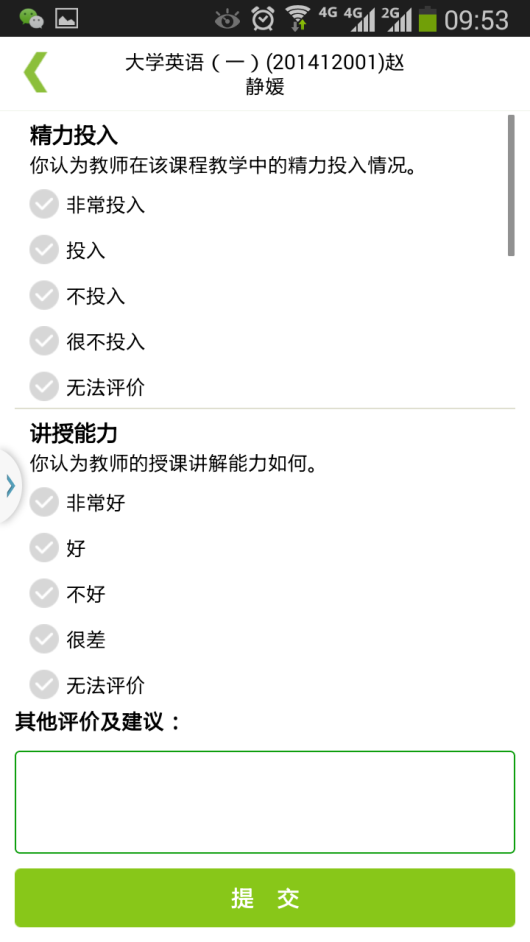 9.已测评教师查看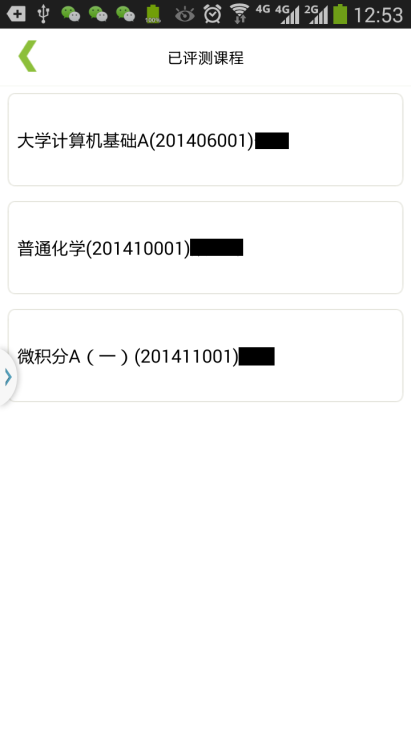 